We aim to use the funding provided to make additional and sustainable improvements to the quality of Physical Education, Sport and Physical activity. We will use the Primary PE and Sport Premium to: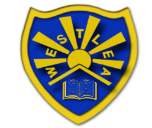 Develop or add to the PE and sport activities that we already offer. Build capacity and capability within the school to ensure the improvement we make will benefit pupils joining the school in future years. The 5 key indicators displayed below will be the focus of our strategy to develop PE and sports activities at Upton Westlea Primary School. 1, The engagement of all pupils in regular physical activity. 2, The profile of PE and sport raised across school as a tool for whole-school improvement. 3, Increased confidence, knowledge and skills of all staff in teaching PE and sport. 4, Broader experience of a range of sports and activities offered to all pupils. 5, Increased participation in competitive sport.					Estimated total spend: 	£17,958Key achievements to date:Areas of further improvement and baseline of evidence needed:Intra-school competitions implemented in Summer term to celebrate Sports Week. (Key indicator 1, 4 and 5) Publicised on social media and, trophy awarded to winning house. (Key indicator 2)Gold Award from School Games Mark 22-23 demonstrating all key areas being met (Key indicator 1,2,3,4,5) and displayed in foyer (Key indicator 2). Personal best competitions provided to children in KS1 and KS2.(Key indicator 4 and 5).Staff CPD provided for teaching gymnastics and handball (Key indicator 3).CPD workshops (Golfstarz, tennis) provided. (Key indicator 3).Children participated in a football league against other schools (Key indicator 5).Sports Ambassador roles established and responsibilities implemented (Key indicator 2).Playground leaders in place and leading lunchtime games, following training from SSP. (Key indicator 1, 2 and 4).Provide workshops to improve physical activity and promote the joy of being active in school (Key indicator 1).Training and implementation of new PE scheme (Key indicator 3).Following from Staff Voice, CPD opportunities in Dance and fundamental skills to be provided (Key indicator 3).Increase pupil participation of all abilities in clubs, workshops, and events (Key indicator 4)Provide opportunities for a greater number of different children to take part in inter-school competitions across a range of sports and physical activities (Key indicator 5).Action Point: To further promote regular physical activity to all pupils.Action Point: To further promote regular physical activity to all pupils.Action Point: To further promote regular physical activity to all pupils.Action Point: To further promote regular physical activity to all pupils.Action Point: To further promote regular physical activity to all pupils.Action Point: To further promote regular physical activity to all pupils.Action Point: To further promote regular physical activity to all pupils.Action Point: To further promote regular physical activity to all pupils.Key Indicator: The engagement of pupils in regular physical activity. Key Indicator: The engagement of pupils in regular physical activity. Key Indicator: The engagement of pupils in regular physical activity. Key Indicator: The engagement of pupils in regular physical activity. Key Indicator: The engagement of pupils in regular physical activity. Key Indicator: The engagement of pupils in regular physical activity. Key Indicator: The engagement of pupils in regular physical activity. Key Indicator: The engagement of pupils in regular physical activity. INTENTIMPLEMENTIMPACTFocus Area Planned action Success CriteriaPremium allocated Premium SpentExpected outcomes/Impact Evidence Sustainability Engagement of pupils in regular physical activity.To embed a new approach to teaching PE, Complete PE, including classroom PE sessions. Subject leader to audit provision and monitor progression horizontally throughout current year group and vertically across different year groups. Provide training for staff to access the website elements and deliver lessons successfully. £975£975Continuity and progression of learning and skills evident across the school. Children engaged in high quality learning. Increased quality of teaching through increase in staff confidence and skills in delivery of curriculum and assessment as evidenced by staff survey and lesson observations. Subject leaders have clear data showing impact and attainment of all pupils.Observations Pupil involvementStaff meeting minutes. Children will develop a positive mindset towards physical activity, which has been developed progressively. Teachers are confident in teaching a range of area and methods of adaptive teaching. Engagement of pupils in regular physical activity.To identify and provide opportunities for sedentary children to be physically active. Children will continue to be monitored. Any child who is not active will be provided with opportunities to participate in workshops delivered by external coaches. Audit PE equipment available and provide access at break times. Sport’s Crew will provide opportunities to engage in games during lunch breaks. £3000Sportsafe & Sports Directory & Live 4 Soccer £1387.71Sports Crew will be given a responsibility to take ownership of the equipment they use and to develop pride in their role to provide activities for children to be physically active. Training to be completed for playground leaders and 4x sports ambassadors. Equipment has been put into the shed in preparation for playground leaders and for break time access. Staff meeting Observations Pupil involvementClubs logChildren will become more healthier and develop a positive outlook on physical activity and fitness. Children will increase motivation to be physically active at lunchtime and breaktime.Engagement of pupils in regular physical activity.Children to attend catch up swimming sessions and travel to sporting events.  Children in Y6 who have not met the requirements of the national curriculum for swimming will attend catch up swimming sessions. Sessions, lifeguards and coach costs are included. £4000Brio £734.42Unfortunately, swimming sessions were suspended for two academic years due to Covid restrictions. Swimming sessions have now returned and children will have the opportunity to achieve in the pool. Sessions have been brought forward for Y6 to allow time to complete this top up. Pupil involvement Children to achieve the requirements set by the national curriculum for swimming. Action Point:  To promote and develop a positive mindset towards sport and physical activity to benefit a healthy active lifestyle.Action Point:  To promote and develop a positive mindset towards sport and physical activity to benefit a healthy active lifestyle.Action Point:  To promote and develop a positive mindset towards sport and physical activity to benefit a healthy active lifestyle.Action Point:  To promote and develop a positive mindset towards sport and physical activity to benefit a healthy active lifestyle.Action Point:  To promote and develop a positive mindset towards sport and physical activity to benefit a healthy active lifestyle.Action Point:  To promote and develop a positive mindset towards sport and physical activity to benefit a healthy active lifestyle.Action Point:  To promote and develop a positive mindset towards sport and physical activity to benefit a healthy active lifestyle.Action Point:  To promote and develop a positive mindset towards sport and physical activity to benefit a healthy active lifestyle.Action Point:  To promote and develop a positive mindset towards sport and physical activity to benefit a healthy active lifestyle.Key Indicator:  The profile of PE and sport raised across school as a tool for whole-school improvement.Key Indicator:  The profile of PE and sport raised across school as a tool for whole-school improvement.Key Indicator:  The profile of PE and sport raised across school as a tool for whole-school improvement.Key Indicator:  The profile of PE and sport raised across school as a tool for whole-school improvement.Key Indicator:  The profile of PE and sport raised across school as a tool for whole-school improvement.Key Indicator:  The profile of PE and sport raised across school as a tool for whole-school improvement.Key Indicator:  The profile of PE and sport raised across school as a tool for whole-school improvement.Key Indicator:  The profile of PE and sport raised across school as a tool for whole-school improvement.Key Indicator:  The profile of PE and sport raised across school as a tool for whole-school improvement.INTENTIMPLEMENTIMPACTFocus Area Planned action Success CriteriaPremium allocated Premium allocated Premium spentExpected Outcomes/Impact Evidence Sustainability To promote and develop a positive mindset towards sport and physical activity to benefit a healthy active lifestyle.To update the PE display. Children will have a clear understanding of progression in PE. This will display key skills, evidence of lesson time and key figures in the sport they are learning about. Display will encourage children to share their successes through ‘healthy selfies’£0Children will be motivated to share their successes with the school. Children can identify what sporting opportunities are coming up and what successes have already taken place throughout school. ObservationPupil voiceAssemblies. Children will develop further positive attitudes towards the subject and identify how they can progress.To promote and develop a positive mindset towards sport and physical activity to benefit a healthy active lifestyle.To further develop awareness of a healthy lifestyle, Coram ScarfHealth BoxPassion for LearningHealth BoxAll children will develop awareness of maintaining health and wellbeing through a variety of workshops. Passion for Learning Sessions are provided for mental health and well-being, healthy eating and exercise. Coram Scarf PSHE scheme linking to health and wellbeing.£3000Health box£330Health box£330Health BoxChildren and adults gain an understanding of delivering sessions based on emotional health and wellbeing. Children will be given sessions on SRE, healthy eating, wellbeing, oral health, yoga and mindfulnessPassion for learningProvided for the benefit of vulnerable children to improve their mental health and well-being. Coram ScarfDelivers a variety of sessions on staying healthy, living healthy lifestyles and promoting good mental and physical health so children can lead healthy lives as active citizens. Improved healthy eating and personal care choices. PSHE class books and assessments Healthbox – social mediaMaintaining overall health and well-being of children. Staff to continue delivery of high quality lessons. To promote and develop a positive mindset towards sport and physical activity to benefit a healthy active lifestyle.Inspirational speakers/assembliesTo inspire children to take part in sports and physical activity.£0Children will have the opportunity to listen and learn about sport and fitness through assemblies by school staff and visitors. Pupil voice ObservationsChildren will be inspired to take up sporting activities in and out of school.To promote and develop a positive mindset towards sport and physical activity to benefit a healthy active lifestyle.AwardsTo change attitudes towards competing for all participators.To promote Gold Award from School Games Mark. £50Children will receive awards consistently every time they represent our school through intra and inter-school competitions.PicturesSocial Media Pupil voiceDisplaysChildren will maintain and develop positivity towards sporting activities and eventsTo promote and develop a positive mindset towards sport and physical activity to benefit a healthy active lifestyle.Workshops and events To raise the profile of PE and provide children with sporting experiences. £0Children from reception to Year 6 will have the opportunity to compete, learn and participate in sporting and physical activities during key dates throughout the year. E.G.Sports WeekRace 4 lifePictures ObservationsChildren will experience a wide variety of sports and activities that will be linked with outside agencies, furthering the opportunities of active learning outside of school. To promote and develop a positive mindset towards sport and physical activity to benefit a healthy active lifestyle.Sports Ambassadors/Sports CrewChildren leading sporting activities for their peers and other children throughout the school. Sports Crew to deliver regular physical activities at lunchtime which can challenge and support all children. Sports Ambassadors to plan and deliver half termly intra school competitions£0Sports Crew and Sports Ambassadors developing a leadership role in delivering sporting games to encourage team game membership outside of school and role model skills. Observations Pupil voice Displays PE lead management Developing leadership roles that will give them experience and confidence for future roles.Action Point: To improve the quality and confidence in the teaching and learning of PEAction Point: To improve the quality and confidence in the teaching and learning of PEAction Point: To improve the quality and confidence in the teaching and learning of PEAction Point: To improve the quality and confidence in the teaching and learning of PEAction Point: To improve the quality and confidence in the teaching and learning of PEAction Point: To improve the quality and confidence in the teaching and learning of PEAction Point: To improve the quality and confidence in the teaching and learning of PEAction Point: To improve the quality and confidence in the teaching and learning of PEKey Indicator:  Increased confidence, knowledge, and skills of all staff in teaching PE and sport. Key Indicator:  Increased confidence, knowledge, and skills of all staff in teaching PE and sport. Key Indicator:  Increased confidence, knowledge, and skills of all staff in teaching PE and sport. Key Indicator:  Increased confidence, knowledge, and skills of all staff in teaching PE and sport. Key Indicator:  Increased confidence, knowledge, and skills of all staff in teaching PE and sport. Key Indicator:  Increased confidence, knowledge, and skills of all staff in teaching PE and sport. Key Indicator:  Increased confidence, knowledge, and skills of all staff in teaching PE and sport. Key Indicator:  Increased confidence, knowledge, and skills of all staff in teaching PE and sport. INTENTIMPLEMENTIMPACTFocus Area Planned action Success CriteriaPremium allocated Premium SpentExpected outcomes/Impact Evidence Sustainability To ensure all children have access to high quality PE and teaching.To provide all staff with professional development, monitoring and appropriate training and resources to help them teach PE and sport more effectively to all children. To be secure in accessing lessons via Complete PE and teaching in line with this approach. To use adaptive teaching cards to support where needed.  See aboveThrough this resource, it will enable us to safely conduct PE sessions and, focus on where we need to improve our teaching and how we can support and challenge our pupils. CPD is also provided by Complete PE via videos and staff are considering individual needs for this. CPD support given to new PE Lead to enable effective support and leadership of the PE curriculum. Staff meetingsTeacher observations Subject scrutiny Ongoing support and delivery of PE curriculum throughout the year. To ensure all children have access to high quality PE and teaching.To provide all staff with professional development, monitoring and appropriate training and resources to help them teach PE and sport more effectively to all children. Equipment for lessons and competition will be constantly monitored through auditing and communicating with staff members. Money allocated above (via encouraging sedentary pupils) See aboveChildren will become more engaged in sessions when using the correct equipment, They will become more engaged and motivated to take part.Lesson observations Suitable equipment to take part in activities. Allows children the opportunity to develop skills with the correct equipment.To ensure all children have access to high quality PE and teaching.To provide all staff with professional development, monitoring and appropriate training and resources to help them teach PE and sport more effectively to all children. Membership of the School Sports Partnership (Chester SSP) and access to School Sport Coordinator to support PE Lead and school development.£1500PE lead will have access to ongoing CPD and participate in opportunities to develop PE throughout school.Staff meetingsTeacher observations Subject scrutiny CPD for staff members where they will be able to support and observe the application of the TLG resource. They will be able to apply their learnt skills to support children’s development in PE.  Direct CPD through SSP will ensure staff are more confident to deliver sessions safely and utilise the equipment available. Playground leaders are to train the next year’s playground leaders to promote sustainability and ownership of the scheme as well as developing their leadership skills.To ensure all children have access to high quality PE and teaching.To provide all staff with professional development, monitoring and appropriate training and resources to help them teach PE and sport more effectively to all children. SG Sports coach to conduct teaching of PE and assessing pupils.  Members of staff will receive CPD through a variety of PE sessions focusing on several different sports£2750£2600Teachers will develop confidence in teaching by observing good practise. Staff attending sessions and developing own delivery and knowledge of differentiation. Staff meetingsTeacher observations Subject scrutiny CPD for staff observing SG Sports (Sam) and delivery of sessions. They will then be able to apply learnt skills to their own PE sessions in order to support children’s development in PE at differing access points. Hire sports coaches and PE specialists to work alongside teachers to improve the quality of PE teaching.£648Children to take part in workshops led by specialist coaches to improve their knowledge, understanding and confidence to take part in a variety of sports. Staff meetingsTeacher observations Subject scrutiny CPD for staff observing sessions and delivery of sessions. They will then be able to apply learnt skills to their own PE sessions in order to support children’s development in PE at differing access points. Action Point:  Increase pupil participation of all abilities in clubs, workshops, and events.Action Point:  Increase pupil participation of all abilities in clubs, workshops, and events.Action Point:  Increase pupil participation of all abilities in clubs, workshops, and events.Action Point:  Increase pupil participation of all abilities in clubs, workshops, and events.Action Point:  Increase pupil participation of all abilities in clubs, workshops, and events.Action Point:  Increase pupil participation of all abilities in clubs, workshops, and events.Action Point:  Increase pupil participation of all abilities in clubs, workshops, and events.Action Point:  Increase pupil participation of all abilities in clubs, workshops, and events.Action Point:  Increase pupil participation of all abilities in clubs, workshops, and events.Key Indicator:  Broader experience of a range of sports and activities offered to all pupilsKey Indicator:  Broader experience of a range of sports and activities offered to all pupilsKey Indicator:  Broader experience of a range of sports and activities offered to all pupilsKey Indicator:  Broader experience of a range of sports and activities offered to all pupilsKey Indicator:  Broader experience of a range of sports and activities offered to all pupilsKey Indicator:  Broader experience of a range of sports and activities offered to all pupilsKey Indicator:  Broader experience of a range of sports and activities offered to all pupilsKey Indicator:  Broader experience of a range of sports and activities offered to all pupilsKey Indicator:  Broader experience of a range of sports and activities offered to all pupilsINTENTIMPLEMENTIMPACTFocus Area Planned action Success CriteriaPremium allocated Premium allocated Premium SpentExpected outcomes/Impact Evidence Sustainability Broaden the sporting opportunity available to pupils.To provide opportunities for intra-school competitions Provide opportunities for all children across both key stages to compete against each other. Children at Upton Westlea will represent their houses to compete in a variety of sporting activities.£0Children of all abilities will have chance to compete and take part in a number of different sports. These will be promoted and led by the Sports Ambassadors. PicturesChildren of all abilities will compete and work together to develop skills in a variety of sports.Broaden the sporting opportunity available to pupils.Sports week and eventsTo broaden the experience of sports to all pupils at Upton Westlea Primary School. £0Children from reception to Year 6 will have the opportunity to compete, learn and participate in sporting and physical activities during Sports Week. Pictures Social MediaSports week workshops  will allow all children to experience new activities giving the opportunity of further experiences.Broaden the sporting opportunity available to pupils.To provide opportunities for inter-school tournaments and events throughout the year.Provide opportunities for children to compete against other schools and take part in a variety of sporting events. £1500 Chester SSP identified earlier covers this area. £1000Children engaged in physical activities for enjoyment to increase fitness, participation and competitiveness. A log is kept of which children have competed so that a variety of children can be included. Pictures Attendees Social MediaCompetition tracker  Children to continue to take part in competitive sports.Broaden the sporting opportunity available to pupils.To provide children with a variety of after school clubsProvide opportunities for all children to participate and engage in after school clubs. Staff and coaches will deliver a variety of sport clubs through the year.£1000Club attendees will be monitored and opportunities will be provided to Pupil Premium children and children with SEND. Data LettersRegisters Children will encounter new sports and grow in confidence towards physical activity.Broaden the sporting opportunity available to pupils.To provide personal best competitionsIncreased pupil engagement in competitions.  These are provided through Chester SSP.£0Children can compete safely. Children will have a purpose of exercising and an enjoyment for competing. SG Sports is holding these before Jan 23. Pictures Attendees Social MediaSubmission to SSP Children will participate as a collective group increasing wellbeing and togetherness in the class. These will give staff ideas for personalised personal best activities as well as playground leaders for lunchtime activities.Broaden the sporting opportunity available to pupils.Increase pupil participation of all abilities in clubs, workshops, and events.Increased opportunities for children to participate and engage in a variety of sporting events –e.g. Mini Minds Yoga (provided by Healthbox)£0Children engaged in physical activities for enjoyment to increase fitness, participation and core strength. Pictures Attendees Social MediaChildren will encounter new sports and grow in confidence towards physical activity.Action Point:  Continue to provide opportunities for children to take part in inter and intra competitionsAction Point:  Continue to provide opportunities for children to take part in inter and intra competitionsAction Point:  Continue to provide opportunities for children to take part in inter and intra competitionsAction Point:  Continue to provide opportunities for children to take part in inter and intra competitionsAction Point:  Continue to provide opportunities for children to take part in inter and intra competitionsAction Point:  Continue to provide opportunities for children to take part in inter and intra competitionsAction Point:  Continue to provide opportunities for children to take part in inter and intra competitionsAction Point:  Continue to provide opportunities for children to take part in inter and intra competitionsKey Indicator:  Increased participation in competitive sport.Key Indicator:  Increased participation in competitive sport.Key Indicator:  Increased participation in competitive sport.Key Indicator:  Increased participation in competitive sport.Key Indicator:  Increased participation in competitive sport.Key Indicator:  Increased participation in competitive sport.Key Indicator:  Increased participation in competitive sport.Key Indicator:  Increased participation in competitive sport.INTENTIMPLEMENTIMPACTFocus Area Planned action Success CriteriaPremium allocated Premium SpentExpected outcomes/Impact Evidence Sustainability To increase pupil participation of all abilities.To provide opportunities for intra-school competitionsProvide opportunities for all children across both key stages to compete against each other. Children at Upton Westlea will represent their houses to compete in a variety of sporting activities.£0Children of all abilities will have chance to compete and take part in a number of different sports. These will be promoted and led by the Sports Ambassadors in-house as well as through SSP, further promoting the healthy lifestyle focus of Westlea.   Pictures Social MediaPupil Voice Children of all abilities will compete and work together to develop skills in a variety of sports.To increase pupil participation of all abilities.To provide opportunities for inter-school tournaments and events throughout the year.Provide opportunities for children to compete against other schools and take part in a variety of sporting events. CSSA and CEPD subscription for sporting events and CPD e.g. sports ambassador training to arrange events.£35Children engaged in physical activities for enjoyment to increase fitness, participation and competitiveness. Pictures Attendees Social Media Competition logChildren to continue to take part in competitive sports.To increase pupil participation of all abilities.To provide virtual/personal best competitionsIncreased pupil engagement in competitions and changing attitudes towards competing.£0 Children can compete. Children will have a purpose of exercising and an enjoyment for competing. Children will see PE as a focus for personal development as well as competitiveness against others. Pictures Attendees Social Media Children will participate as a collective group increasing wellbeing and togetherness in the class